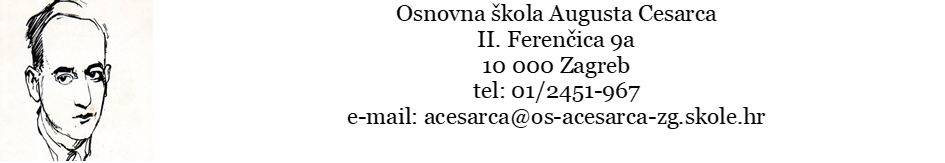 KLASA: 003-06/20-01/29
URBOJ: 251-155-20-01-1
U Zagrebu 4. studenoga 2020.Z A K LJ U Č C Is 41. sjednice Školskog odbora održane u ponedjeljak 4. studenoga 2020. godine s početkom u 18:30  u prostorijama Osnovne škole Augusta Cesarca, u učionici Tehničke kulture, uz poštivanje propisanih epidemioloških mjera dezinfekcije, fizičkog razmaka i nošenja maski.Prisutni:- predstavnici škole: Jan Zamostni, Mirjana Majdandžić- predstavnici osnivača: Dubravko Gerovac, Magdalena Ivkić, Ena Ercegovac - predstavnik Radničkog vijeća: Maja Vahovec JuranOdsutni: Sanja Starc – tajnica Škole (opravdano), Tihana Zidanić Šakota (opravdano)Ostali prisutni: Tina Kirin, ravnateljicaZapisničar: Tina Kirin, ravnateljicaPredsjednica Školskog odbora Mirjana Majdandžić otvorila je sjednicu i pozdravila nazočne članove Školskog odbora te konstatirala da sjednici prisustvuje potreban broj članova za pravovaljano odlučivanje.Predsjedavateljica je predložila sljedeći dnevni red kao u pozivu: P r i j e d l o g  d n e v n o g  r e d a:1. Prihvaćanje zapisnika s 40. sjednice Školskog odbora2. Zasnivanje radnih odnosa za:– učitelja/učiteljice razredne nastave u programu produženog boravka na puno određeno radno vrijeme  temeljem natječaja uz prethodnu suglasnost Gradskog ureda za obrazovanje– učitelja/učiteljice informatike na nepuno neodređeno radno vrijeme  temeljem natječaja uz prethodnu suglasnost Gradskog ureda za obrazovanje i Ministarstva znanosti i obrazovanja – učitelja/učiteljice povijesti na nepuno određeno radno vrijeme  temeljem natječaja uz prethodnu suglasnost Gradskog ureda za obrazovanje 3. Razno Dnevni su red članice i članovi Školskog odbora jednoglasno prihvatili. Ad 1. Prihvaćanje Zapisnika s 40. sjednice Školskog odboraJednoglasno je donesena sljedećaODLUKA:Školski je odbor jednoglasno usvojio Zapisnik s 40. sjednice Školskog odbora.Ad 2.	Zasnivanje radnih odnosa za:– učitelja/učiteljice razredne nastave u programu produženog boravka na puno određeno radno vrijeme  temeljem natječaja uz prethodnu suglasnost Gradskog ureda za obrazovanje– učitelja/učiteljice informatike na nepuno neodređeno radno vrijeme  temeljem natječaja uz prethodnu suglasnost Gradskog ureda za obrazovanje i Ministarstva znanosti i obrazovanja – učitelja/učiteljice povijesti na nepuno određeno radno vrijeme  temeljem natječaja uz prethodnu suglasnost Gradskog ureda za obrazovanje Nakon pročitanog izvješća ravnateljica je od Školskog odbora tražila suglasnost za zapošljavanje kandidatkinje Željke Šimunović. Predsjedavateljica je konstatirala da je prijedlog jednoglasno prihvaćen.Jednoglasno je donesena sljedećaODLUKA:Odlukom ravnatelja škole uz prethodnu suglasnost Školskog odbora dana 4. studenoga 2020. godine izabrana je Željka Šimunović, magistar primarnog obrazovanja, za radno mjesto učiteljice u programu produženog boravka na određeno radno vrijeme. Nakon pročitanog izvješća ravnateljica je od Školskog odbora tražila suglasnost za zapošljavanje kandidatkinje Elvire Petrović. Predsjedavateljica je konstatirala da je prijedlog jednoglasno prihvaćen.Jednoglasno je donesena sljedećaODLUKA:Odlukom ravnatelja škole uz prethodnu suglasnost Školskog odbora dana 4. studenoga 2020. godine izabrana je Elvira Petrović, magistar/magistra informatike i tehnike, za radno mjesto učiteljice informatike uz uvjet polaganja stručnog ispita. Nakon pročitanog izvješća ravnateljica je od Školskog odbora tražila suglasnost za zapošljavanje kandidata Jurice Blaževića.  Predsjedavateljica je konstatirala da je prijedlog jednoglasno prihvaćen.Jednoglasno je donesena sljedećaODLUKA:Odlukom ravnatelja škole uz prethodnu suglasnost Školskog odbora dana 4. studenoga 2020. godine izabran je Jurica Blažević, profesor povijesti i profesor hrvatske kulture, za radno mjesto učitelja povijesti na nepuno određeno vrijeme.  Ad 3. RaznoZaključak: Na kraju je ravnateljica obavijestila članice i članove da su dostavljeni tablet-uređaji podijeljeni učenicima te uvedeni u MDM-sustav te ukratko opisala trenutnu epidemiološku sliku u školi Zapisničarka:	Tina Kirin, ravnateljica	Predsjednica Školskog odbora:                             Mirjana Majdandžić